Объявление о проведении конкурсаСведения об организаторе и проводимом конкурсе:Условия проведения конкурса. Конкурс по предоставлению объектов в имущественный наем проводится путем вскрытия конвертов с конкурсными заявками и квалификационным отбором участников на соответствие требованиям Положения и конкурсной документацииПриложение №4к Положению «Об условиях и порядке передачи имущества в имущественный наемНАО «Казахский национальный педагогический университет имени Абая»Условия конкурсаТребования по оформлению конкурсной заявки и представляемых документовКонкурсная заявка должна содержать:оригинал заявки на участие в конкурсе по предоставлению в имущественный наем имущества по форме согласно Приложению 2 к настоящей Конкурсной документации, скрепленную подписью и печатью (при ее наличии);подписанное и заверенное печатью (при наличии) потенциальным участником оригинальное ценовое предложение (по форме согласно Приложению 3 к настоящей Конкурсной документации) на объект проведения конкурса или на лот (в рамках одного конкурса на каждый лот оформляется оригинал отдельного ценового предложения, если потенциальный участник участвует в нескольких лотах этого конкурса).Должны быть представлены следующие документы:для физических лиц:копия документа, удостоверяющего личность участника,копия документа о регистрации в качестве субъекта предпринимательства (в случае если физическое лицо является субъектом предпринимательства),копия справки об отсутствии налоговой задолженности на момент подачи заявки, выданной не ранее одного месяца, предшествующего дате вскрытия конвертов с конкурсными заявками (если лицо является субъектом предпринимательства);копия разрешительных документов/лицензий на осуществление целевого вида деятельности на объекте (в случае, если этот вид деятельности подлежит обязательному лицензированию) и документы, подтверждающие соответствие требованиям к потенциальному участнику, установленным технической спецификацией;для юридических лиц:копия свидетельства или справка о государственной регистрации (перерегистрации) юридического лица,копия документа о назначении (избрании) первого руководителя юридического лица - участника конкурса,копия справки об отсутствии налоговой задолженности и задолженности по обязательным пенсионным взносам и социальным отчислениям более чем за три месяца (за исключением случаев, когда срок уплаты отсрочен в соответствии с законодательством Республики Казахстан о налогах и других обязательных платежах в бюджет), выданной не ранее одного месяца, предшествующего дате вскрытия конвертов с конкурсными заявками;копия разрешительных документов/лицензий на осуществление целевого вида деятельности на объекте (в случае если этот вид деятельности подлежит обязательному лицензированию).Иностранные юридические лица представляют такие же документы, предусмотренные настоящим подпунктом, что и юридические лица - резиденты Республики Казахстан, либо документы, содержащие аналогичные сведения с нотариально заверенным переводом на государственном и/или русском языке.Конкурсная заявка должна быть прошита, страницы пронумерованы, последняя страница либо лист заверяется подписью и печатью (при наличии печати) потенциального участника конкурса. При несоблюдении указанных требований, конкурсная заявка признается несоответствующей требованиям конкурсной документации.В заявке на участие в конкурсе и ценовом предложении не должно быть никаких вставок между строками, подтирок, исправлений или приписок. В случае наличия указанных нарушений, конкурсная заявка признается несоответствующей требованиям конкурсной документации.Ценовое предложение, по форме Приложения 3 к настоящей Конкурсной документации, должно быть оформлено машинописным способом (набором текста на компьютере или распечатано на принтере). Не допускается запись предложения стоимости аренды рукописным способом (ручкой, фломастером, карандашом и т.п.), сумма должна быть указана цифрами и прописью.Конкурсные заявки представляются потенциальными участниками в запечатанном конверте. На лицевой стороне запечатанного конверта с конкурсной заявкой указывается следующая информация:полное наименование и почтовый адрес Организатора конкурса, которые должны соответствовать аналогичным сведениям, указанным в пункте 5 настоящей Конкурсной документации;полное наименование и почтовый адрес потенциального участника;наименование конкурса, для участия в котором предоставляется конкурсная заявка потенциального участника со следующим текстом «КОНКУРСНАЯ ЗАЯВКА НА УЧАСТИЕ В КОНКУРСЕ ПО ПЕРЕДАЧЕ ИМУЩЕСТВА В ИМУЩЕСТВЕННЫИ НАЕМ (указывается наименование объекта и его адрес) и «НЕ ВСКРЫВАТЬ ДО: « 	» часов «_» минут  « » 	20 	 года» (указывается время и дата истечения окончательного срока представления конвертов с заявками, указанного в конкурсной документации).Приложение №2к Конкурсной документации для проведения конкурсаЗАЯВКАна участие в конкурсе по предоставлению в имущественный наем имуществаКому: ____________ (указывается наименование Организатора конкурса)От кого: __________ (указывается фамилия, имя, отчество (при его наличии) физического лица или наименование юридического лица)Сведения о потенциальном участнике:Юридическое лицо:Физическое лицо: 	  (указывается полное наименование потенциального участника) настоящей заявкой выражает желание принять участие в конкурсе по предоставлению в имущественный наем объекта Общества в соответствии с требованиями и условиями, предусмотренными Положением и Конкурсной документацией.Сведения об объектах имущественного найма, по которым потенциальный участник принимает участие в конкурсе:Настоящей заявкой подтверждаем, что соответствующим образом ознакомлены с Положением и Конкурсной документацией, и осведомлены об ответственности за предоставление недостоверных сведений в конкурсной заявке и прилагаемых к нейдокументах, а также за нарушение и не соблюдение других установленных требований и положений.Перечень прилагаемых документов:Данная конкурсная заявка на участие в конкурсе прошита, пронумерована и последняя страница скреплена подписью и печатью (при наличии) потенциального участника на ___ листахПодпись ______________.            М.П. (при наличии)Должность, фамилия, имя, отчество (при его наличии) руководителя или представителя, действующего на основании доверенности (в этом случае необходимо приложить доверенность на право подписи заявки к конкурсной заявке)  	Дата заполнения  	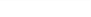 Приложение №3к Конкурсной документации для проведения конкурсаЦеновое предложение потенциального участника(на каждый объект подается отдельное ценовое предложение)Наименование потенциального участника ___________________.БИН (ИИН - для индивидуального предпринимателя) _________.Предлагаемая стоимость аренды:Дополнительная информация: ________________________________________          _________________________ 			___________________ (подпись)					(должность, ФИО)М.П. (при наличии)1Организатор конкурса: НАО КазНПУ имени Абая2Почтовый адрес: Kaznpu_goszakup@mail.ru, 0500103Контактные данные, электронный адрес: 8/727/291-88-96, 4Адрес размещения конкурсной документации: Қазақ газеті5Адрес приема конкурсных заявок на участие в конкурсе: город Алматы, Казыбек би 30, Отдел  государственных закупок c 09:00 до 17:006Дата и время окончания срока подачи конкурсных заявок:Окончание срока подачи заявок: 10 часов 00 минут 10.02.2022г.7Место проведения конкурса (вскрытие конвертов с конкурсными заявками):город Алматы, проспект Достык 13, Кабинет 320 8Дата и время проведения конкурса (вскрытие конвертов с конкурснымизаявками): в 10 часов 00 минут 14.02.2022 г.Полное наименование юридического лица - потенциального участника (в соответствии со свидетельством о государственной регистрации)БИН (бизнес-идентификационный номер)Ф.И.О. первого руководителя потенциального участникаКонтактные данные:Юридический адрес:Фактический адрес:Контактные телефоны:Адрес электронной почты:Банковские реквизиты юридического лица: 1) Наименование банка или его филиала: 2) ИИК:	; 3) БИК:	; 4) Кбе:Ф.И.О. физического лица - потенциального участника, в соответствии с документом, удостоверяющим личностьИИН (индивидуальный идентификационный номер)Контактные данные:Адрес регистрации:Фактический адрес проживания (если отличается от адреса регистрации):Контактные телефоны:Адрес электронной почты:Банковские реквизиты юридического лица: 1) Наименование банка или его филиала: 2) ИИК:	; 3) БИК:	; 4) Кбе:№Наименование объекта имущественного найма№ п\пНаименование документаОригинал или копияКоличество листов№ объектаМесторасположение объекта, адресПлощадь, предоставляемая в аренду, кв.мЦелевое назначение (вид деятельности) использования объектаПредлагаемая потенциальным участником стоимость аренды за объект в месяц, в тенге, без учета НДС (цифрами)Предлагаемая потенциальным участником стоимость аренды за объект в месяц, в тенге, без учета НДС (прописью)